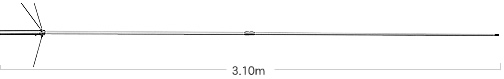 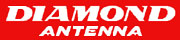 Producto original Diamond  144/430 MHz   2 x 5/8 - 5 x 5/8   6,5 dBi - 9,0 dBi   200 W. máx.   3 radiales de 52 cms.   310 cms.   Fibra de vidrio, 2 tramos   50 m/s. máx.   Conector "N" hembra Este producto sobrepasa 1 metro de longitud embalado. Serán añadidos 7€ de recargo adicionales de suplemento de transporte.X300 DIAMOND ORIGINAL JAPON